ZEMĚDĚLSKÉ DRUŽSTVO LIBČANYokres Hradec KrálovéORGANIZUJE POSLEDNÍ LETOŠNÍ SAMOSBĚR JABLEK - odrůda IDAREDVe dnech od 29. října do 12. listopadu 2021„IDARED“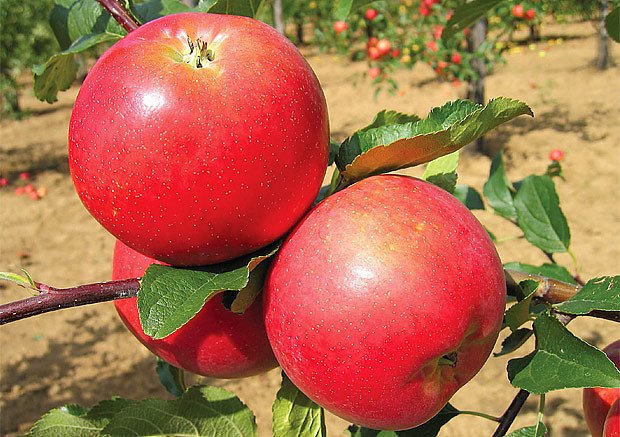 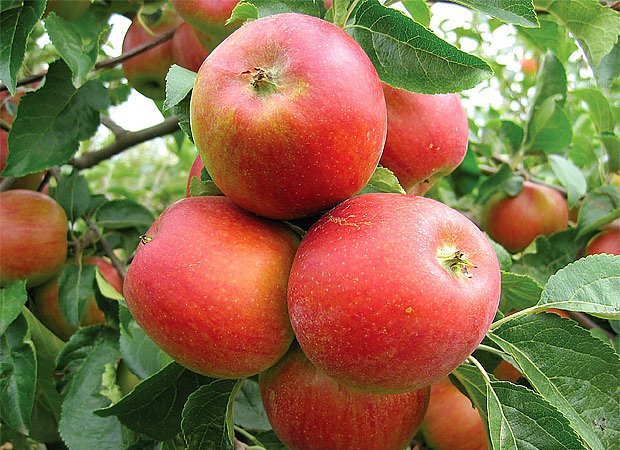 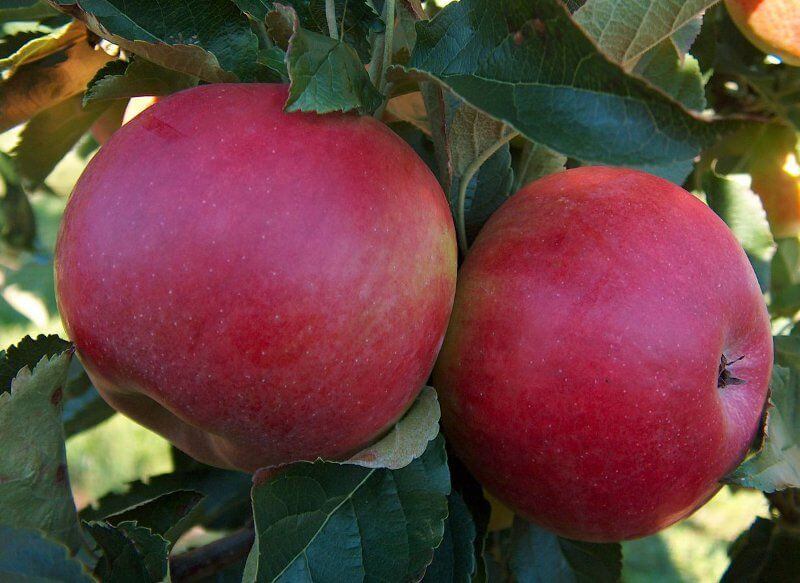 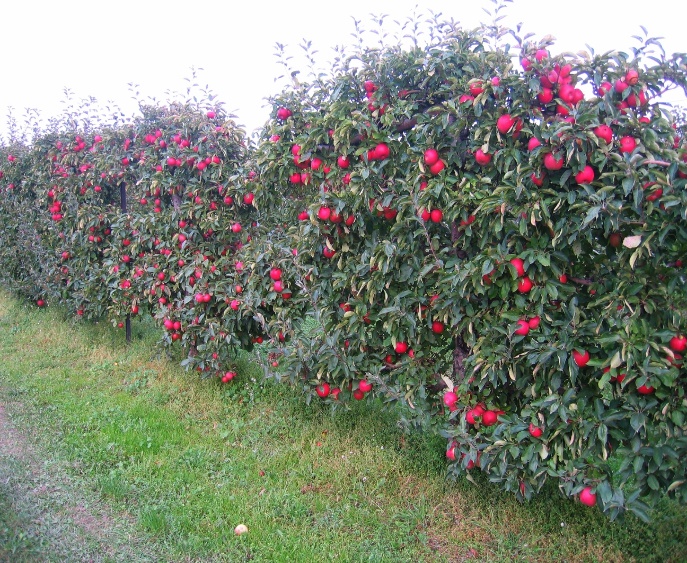 „IDARED“ – Tato velmi oblíbená pozdní odrůda má pěkný vzhled plodu.  Konzumně dozrává v prosinci a v dobrých podmínkách vydrží až do dubna následujícího roku.Dužnina je bílá, jemná, velmi šťavnatá, křehká, chuť navinule sladká, mírně aromatická.Od 8:00 hod. do 16:00 hod.                    Kontakt:📱 24 hod. 495 585 331                                   Sad u silnice Hvozdnice - Libčany – stejný sad jako v roce 2020Cena: 21 Kč / kg vč. DPH                           Platba pouze hotově !!! GPS souřadnice: 50.1857925N, 15.7116672E   K volnému prodeji budou hrušky, jablečný mošt, brambory a cibule. 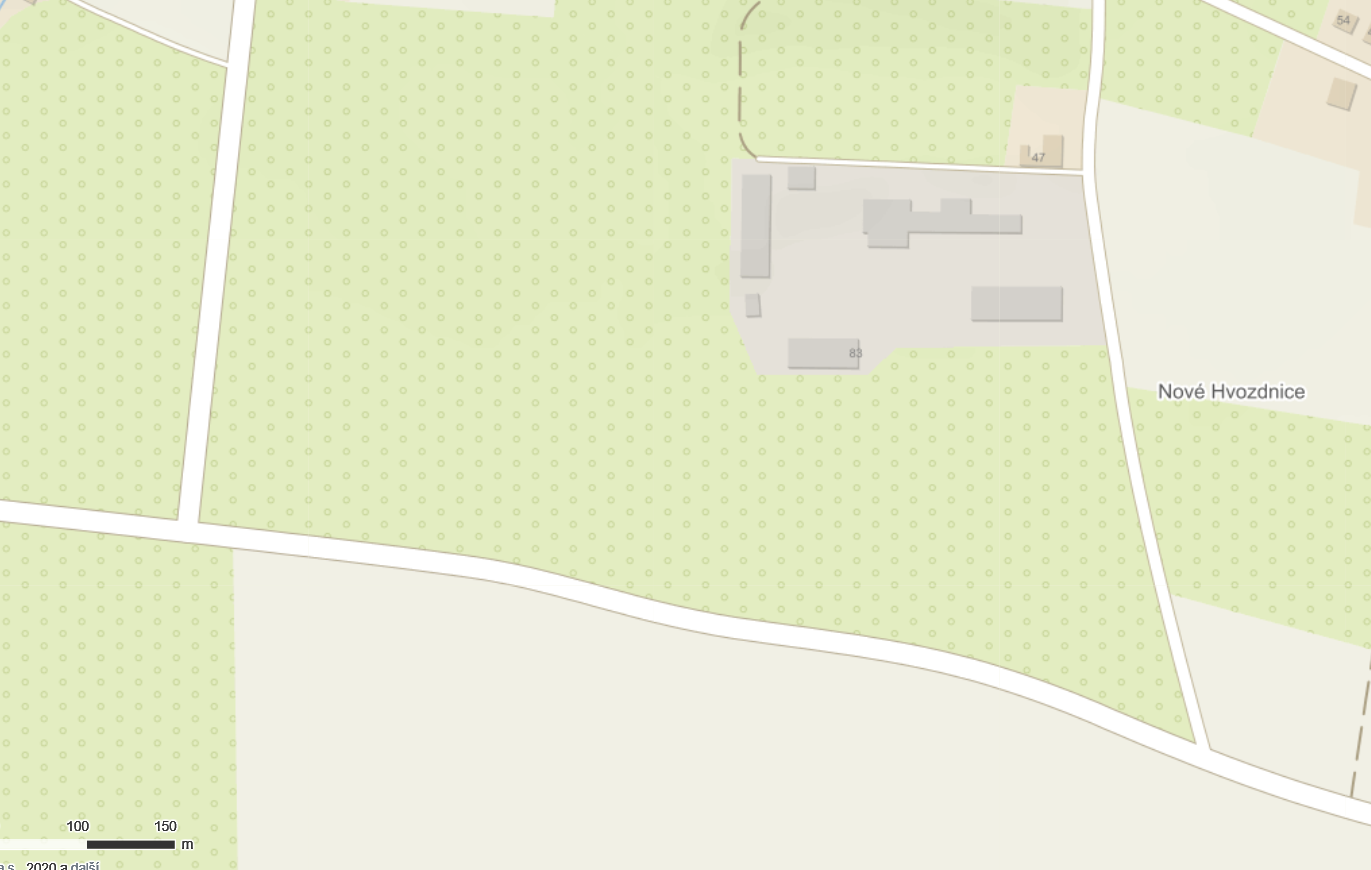 